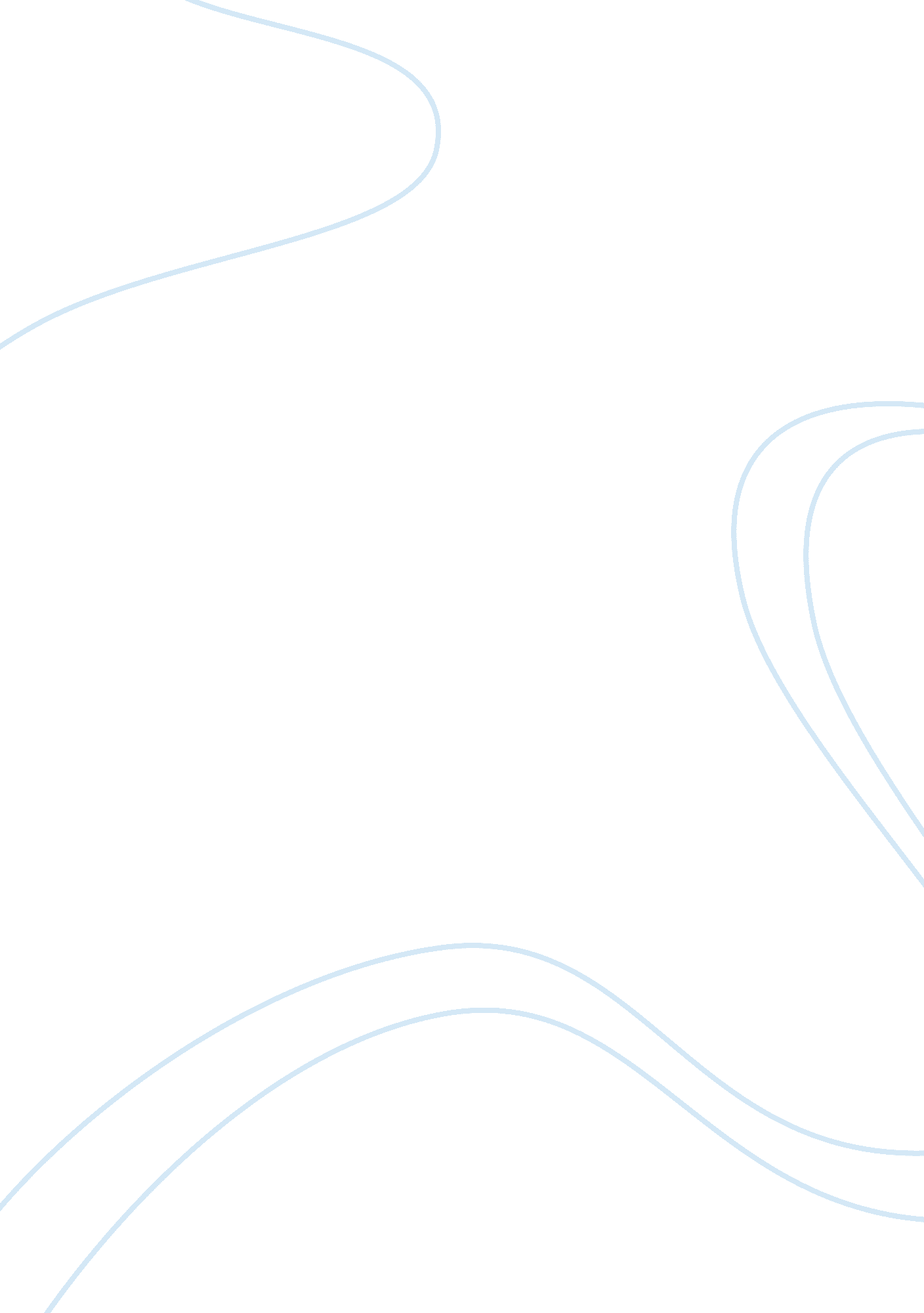 Current state of the indian film industryBusiness, Industries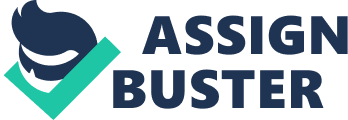 Indian film industry is the biggest on the planet regarding number of movies created with around 1, 500 to 2, 000 movies delivered each year in excess of 20 dialects. The business likewise had the second most astounding footfalls on the planet in 2015 (more than 2. 1 billion) after China (right around 2. 2 billion). In spite of the substantial number of movies and theater confirmations, the industry keeps on staying little concerning other worldwide businesses as far as income. In India, the film ventures net acknowledgment remains at $2. 1 billion versus net acknowledgment of $11 billion in the US and Canada which delivers altogether bring down number of movies (roughly 700 films). This is essentially because of low ticket acknowledge and inhabitance levels, absence of value content, and wild robbery. Generally, the film business in India has developed at a CAGR of more than 10%. As of now, the film business earns add up to income of INR 138 billion ($2. 1 billion). Going ahead, the industry is relied upon to develop at multi year-on-year achieving all out gross acknowledgment of INR 238 billion ($3. 7 billion) by 2020. The key development drivers are extension of multiplexes in littler urban areas, speculations by remote studios in household and provincial preparations, developing prominenceof specialty motion pictures, and the rise of advanced and auxiliary income streams. The residential film industry adds to most of the income, speaking to 74% of the aggregate business. Link and satellite rights and on the web/computerized total incomes are the quickest developing sections, and are relied upon to develop at a CAGR of about 15% over the period FY15 – FY20, driven by rising interest for motion pictures on TV and expanding cell phone entrance the nation over separately. Then again, home recordings have been contracting because of expanding robbery and developing fame of computerized stages. Home video has lost offer to Video on Demand (VOD) through Direct-to-home (DTH) administrators and Over-the-top (OTT) stages. The Indian film industry is commanded by Bollywood, the Hindi film industry, contributing 43%of the income while local and worldwide movies contribute the staying half and 7% separately. Inside the provincial film industry, Tamil and Telugu are the biggest portions including around 36% of net film industry incomes took after by Bengali, while standard Bollywood rules the Indian film industry, provincial film has been seeing a surge in ventures from real film studios to tap the capability of underpenetrated markets. Vast national makers, for example, Reliance Entertainment, Eros, Disney, Viacom 18 Motion Pictures, Fox Star Studios and also free makers like Emmay Entertainment (Nikhil Advani), Akshay Kumar, and Grazing Goat Productions intend to burn through 20% of their yearly spending plans on provincial silver screen. This isn’t just because of the moderately undiscovered nature of the market yet additionally due to less expensive cost of generation of territorial motion pictures. The normal cost of delivering a business Hindi film is INR 150 million versus a cost of INR 40 million for a Marathi or Punjabi film. Enter Trends in the Indian Film Industry Film Production Segment Global/outside movies picking up share in the Indian business: Global movies are a developing portion in the Indian film industry, having expanded its film industry share from right around 5% a couple of years back to roughly 7% today. This is predominantly due to: Dubbing of universal movies in local dialects: The quantity of outside movies named into Indian dialects has multiplied in the course of recent years. These movies are being named into Hindi, Tamil, and Telugu which has helped them contact gatherings of people past Tier 1 urban areas. Rise of multiplexes: Multiplexes have seen critical development crosswise over real Indian urban areas and proceeded with infiltration in littler towns. Interest in multiplexes is basically determined by enhanced per-ticket acknowledgment, rising urbanization, and developing expendable wages. Passage of worldwide studios through acquisitions and joint efforts: Several universal film studios, for example, Warner Bros., Disney, Fox, and Dreamworks have set up dissemination houses in India, as well as went into organizations with neighborhood film generation houses through acquisitions and co-creation assentions. Marketing, Distribution and Exhibition Advanced reception over the esteem chain: Real Image and UFO Moviez have encouraged the digitization of motion pictures empowering more extensive circulation of movies over different areas and checking theft. Key advantages of digitization can be seen over the esteem chain: Film creators: Digital printing costs 80% not as much as regular printing which enables makers to scale up to 5 times the quantity of screens than initially in a similar spending plan. Because of this, digitization has empowered the infiltration of substance to littler urban areas andtowns. In the current situation, more than 60% of film industry accumulations are acknowledged in the primary seven day stretch of a motion picture’s discharge. Expanded infiltration, synchronous discharge crosswise over theaters, what’s more, front-consummation of income has come about in an exceptional increment in number of movies 12 Indywood. The Indian Film Industry producing over INR 1 billion in film industry incomes. Distributors and exhibitors: Digitization of substance has brought about the decrease of expenses of physical transportation and print fabricating. Advanced substance is conveyed by method for satellite or hard drive including comfort and cost adequacy to the procedure. Almost all theaters have embraced computerized innovation bringing about move from expansive estimated projection frameworks to littler and that’s just the beginning effective computerized projection frameworks. Albeit advanced projection frameworks have an overwhelming introductory venture, the running costs rather than simple are negligible. Consumers: Digital projection in the silver screens has predominant nature of pictures which are not subject to weakening with the progression of time. It has likewise given watchers access to advancements, for example, VFX, movement, and 3D films. Computerized film has helped in tending to theft too. With the coming of computerized advances, theft of movies and tunes has diminished enormously. With advanced circulation, films are discharged around the same time in all spots and checks can be kept on where motion pictures are appearing and how often they are screened, bringing about decrease in the degree fortheft. Natural and inorganic development in multiplexes: Multiplexes have demonstrated a development rate of 15% in Indian urban communities, expanding from 925 out of 2009 to 2, 100out of 2015. More than 2, 000 single screen silver screens have been closed down or changed over to multiplexes in the most recent year chiefly because of more prominent cost of activities (higher stimulation charges, increment in merchants’ offer, and lower ticket costs), non-reasonability of running on an independent premise and low inhabitance rate. 